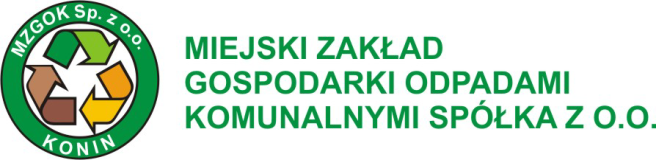 								PROJEKT UMOWYUmowa Nr TZ3600/……/2018W dniu ………………..r. roku w Koninie pomiędzyMiejskim Zakładem Gospodarki Odpadami Komunalnymi Sp. z o.o., ul. Sulańska 13, 62-510 Konin ,wpisany do rejestru przedsiębiorców prowadzonego przez Sąd Rejonowy Poznań – Nowe Miasto, IX Wydział Gospodarczy Krajowego Rejestru Sądowego pod numerem KRS 0000384025, posiadającym NIP  6652970029, REGON  301719592reprezentowanym przez: Prezesa Zarządu		-	mgr inż. Jana Skalskiegozwanym dalej „ZAMAWIAJĄCYM”a firmą:…………………………………………__________________________________________________________________reprezentowanym/ą przez:………………………………….……..______________________________________________zwanym/ą dalej „Wykonawcą”,  została zawarta umowa o następującej treści:§ 1Przedmiot umowyZamawiający zleca, a Wykonawca przyjmuje do realizacji usługę polegającą  na usunięciu śniegu z dachów w okresie zimowym .Wykaz dachów do odśnieżenia : - dach  maszynowni  440 m2 - dach hali wyładunkowej 820 m2 - dach hala kotła i oczyszczania spalin 2029 m2 - dach bunkra na odpady 384 m2 - dach sortowni 3440 m2Łącznie  7113 m2 Wykonawca  przyjmuje do wykonania usługę w okresie od 01.12.2018r. do 31.03.2019r. Wykonawca będzie zobowiązany do podjęcia działań w okresie 24 godzin od zgłoszenia przez obsługę MZGOK.  § 2Warunki realizacji przedmiotu umowyWykonawca zapewni wszelki niezbędny do realizacji umowy sprzęt oraz osoby posiadające odpowiednie kwalifikacje. Wykonawca zobowiązuje się stosować wymogi obowiązujące na terenie Zamawiającego.Zamawiający zastrzega sobie prawo do przeprowadzenia w trakcie realizacji umowy, w każdej chwili i bez uprzedzenia, kontroli sposobu realizacji zamówienia.Wykonawca zobowiązany jest do wykonania umowy zgodnie z obowiązującymi w tym zakresie przepisami, normami i zasadami BHP do prac na wysokościach .§ 3Okres realizacji przedmiotu umowyTermin wykonania przedmiotu umowy – od dnia 01.12.2018 do 31-03-2019 r.§ 4Organizacja pracy Wykonawca będzie w ciągu 24 godzin od zgłoszenia przez obsługę MZGOK w Koninie do prac na dachach polegających  na usunięciu śniegu z połaci dachowej poza obrys budynku. Zgłoszenie przez Zamawiającego zapotrzebowania na usługę będzie telefoniczne na wskazany przez Wykonawcę numer . Osoba do kontaktu: ………………………………..Wjazd na teren zakładu oraz zakończenie prac będzie każdorazowo zgłaszane Kierownikowi zmiany .§ 5WynagrodzenieWynagrodzenie za wykonanie przedmiotu umowy będzie ustalane jako iloczyn cen jednostkowych za 1m kwadratowy odśnieżenia dachu oraz opłata ryczałtowa za gotowość do podjęcia działań wynosząca ……………. PLN netto / miesiąc; z tytułu gotowości do podjęcia działań przez całą dobę każdego dnia.Cena jednostkowa:  ……………. PLN netto / 1m2 Ceny jednostkowe wskazane w  są niezmienne w okresie realizacji umowy. Ceny te obejmują wszelkie koszty, jakie poniesie Wykonawca z tytułu należytej oraz zgodnej z umową i obowiązującymi przepisami realizacji przedmiotu zamówienia.Płatność za wykonaną usługę następować będzie w cyklach miesięcznych.Zapłata wynagrodzenia będzie następować na podstawie faktur wystawionych przez Wykonawcę za każdy miesiąc kalendarzowy realizacji umowy. Wraz z fakturą za wykonanie usługi wykonawca przedłoży protokół miesięczny z wykonanych prac.Wynagrodzenie płatne będzie przelewem na rachunek bankowy Wykonawcy wskazany na fakturze w terminie do 30 dni od daty otrzymania przez Zamawiającego.Szacunkowa wartość umowy wynosi ……………….. PLN netto + VAT.§ 6UbezpieczenieWykonawca ma obowiązek posiadania ubezpieczenie od odpowiedzialności cywilnej w zakresie prowadzonej działalności gospodarczej w całym okresie realizacji umowy.§ 7Kary umowne i zastępcze wykonanieStrony ustalają, że w razie niewykonania lub nienależytego wykonania umowy obowiązywać będą odszkodowania w postaci kar umownych w następujących wysokościach:za każdorazowe nieterminowe wykonanie usługi w wysokości 1000,00 zł. brutto  za każdy dzień zwłoki, po terminie określonym w § 4 ust. 1 niniejszej umowy. w przypadku odstąpienia od umowy z przyczyn zależnych od Wykonawcy w wysokości  5 500,00 PLN netto .  Zamawiający może potrącić karę umowną z należności przysługujących Wykonawcy.§ 8Wypowiedzenie umowyZamawiający może wypowiedzieć umowę w przypadkach przewidzianych prawem oraz w przypadku:dwukrotnego nie wykonania prac przy odśnieżaniu dachów  wykonywania przedmiotu umowy w sposób niezgodny z umową w zakresie nieprzestrzegania przepisów BHP oraz wewnętrznych przepisów MZGOK Sp. z o.o. w Koninie.  Wykonawca może wypowiedzieć umowę w przypadku zwłoki Zamawiającego w zapłacie wynagrodzenia przekraczającej 30 dni, pomimo wyznaczenia Zamawiającemu przez Wykonawcę dodatkowego terminu zapłaty, wynoszącego co najmniej 14 dni.Wypowiedzenie umowy następuje w formie pisemnej pod rygorem nieważności i zawiera uzasadnienie.§ 9KontaktyZ ramienia Wykonawcy realizację zamówienia będzie koordynował  ………………….. (tel. ………………………., e-mail: …………………………….).Z ramienia Zamawiającego realizację zamówienia będzie koordynował …………………… (tel………………………. , e-mail …………………………………).Strony zastrzegają sobie prawo do zmiany osób, o których mowa w ust. 1 i 2. O dokonaniu zmiany Strony powiadamiają się na piśmie. Zmiana ta nie wymaga aneksu do umowy.§ 10Postanowienia końcoweSpory mogące wynikać w związku z realizacją umowy będą rozstrzygane przez sąd właściwy dla siedziby Zamawiającego.Niniejszą umowę wraz z załącznikami sporządzono w czterech  jednobrzmiących egzemplarzach, z których trzy egzemplarze otrzymuje zamawiający a jeden egzemplarz Wykonawca.	Wykonawca	Zamawiający